ΒΗΜΑΤΑ ΚΑΤΑΣΚΕΥΗΣ ΡΑΔΙΟΦΩΝΟΥ*Απαιτούμενα υλικά κατασκευής**Βήματα κατασκευής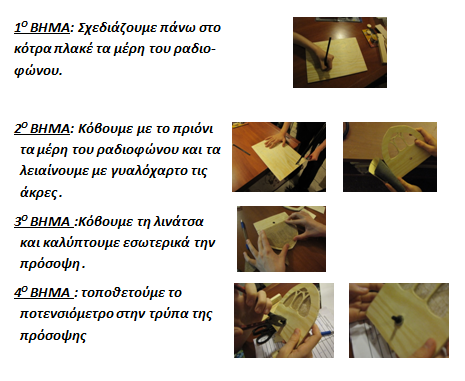 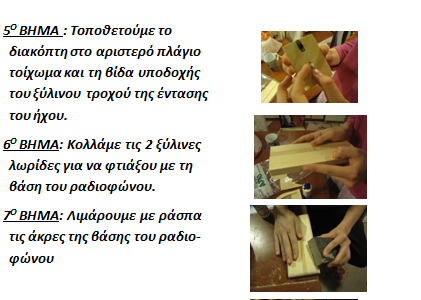 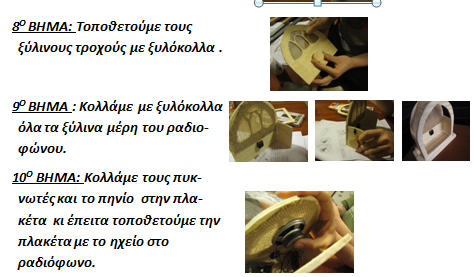 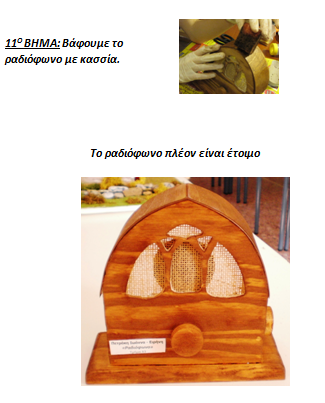 Α/ΑΑ/ΑΑ/ΑΑ/ΑΥΛΙΚΟΠΟΣΟΤΗΤΑΚΟΣΤΟΣ1.1.1.1.ΞΥΛΟΚΟΛΛΑ10.502.2.2.2.ΞΥΛΙΝΗ ΛΩ-ΡΙΔΑ23.3.3.3.ΚΟΤΡΑ ΠΛΑ-ΚΕ14.4.4.4.ΞΥΛΙΝΟΣ ΤΡΟΧΟΣ25.5.5.5.ΛΙΝΑΤΣΑ120.00€6.6.6.6.ΠΛΑΚΕΤΑ ΡΑΔΙΟΦΩΝΟΥ17.7.7.7.ΠΥΚΝΟΤΗΣ 128.8.8.8.ΣΗΡΜΑ19.9.9.9.ΓΥΑΛΟΧΑΡΤΟ1-10.10.10.ΚΑΛΑΙΚΑΛΑΙ0.50€11.ΚΑΣΣΙΑΚΑΣΣΙΑΚΑΣΣΙΑ-12.12.12.ΚΟΛΛΑ ΣΤΙΓΜΗΣΚΟΛΛΑ ΣΤΙΓΜΗΣΚΟΛΛΑ ΣΤΙΓΜΗΣ-ΣΥΝΟΛΙΚΟ ΚΟΣΤΟΣΣΥΝΟΛΙΚΟ ΚΟΣΤΟΣΣΥΝΟΛΙΚΟ ΚΟΣΤΟΣΣΥΝΟΛΙΚΟ ΚΟΣΤΟΣΣΥΝΟΛΙΚΟ ΚΟΣΤΟΣΣΥΝΟΛΙΚΟ ΚΟΣΤΟΣΣΥΝΟΛΙΚΟ ΚΟΣΤΟΣ21.00€Εικονογράφηση όλης της διαδικασίας κατασκευήςΕικονογράφηση όλης της διαδικασίας κατασκευήςΕικονογράφηση όλης της διαδικασίας κατασκευήςΕικονογράφηση όλης της διαδικασίας κατασκευής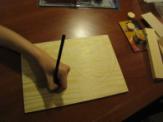 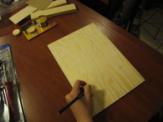 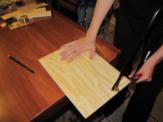 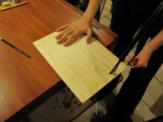 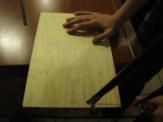 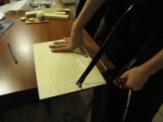 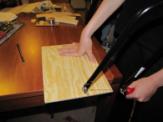 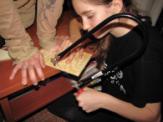 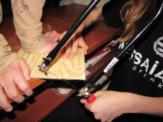 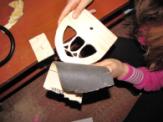 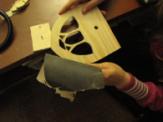 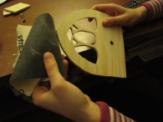 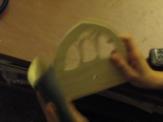 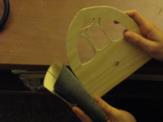 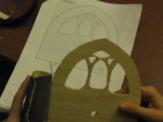 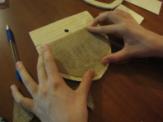 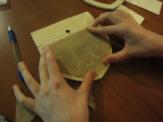 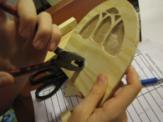 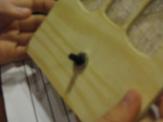 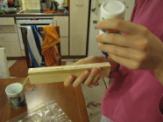 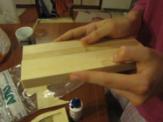 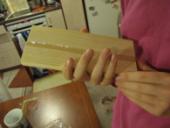 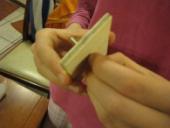 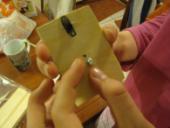 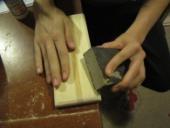 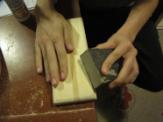 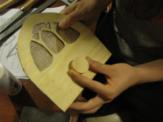 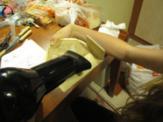 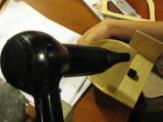 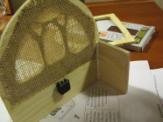 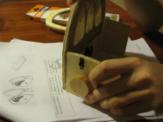 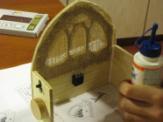 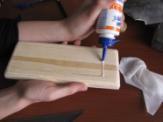 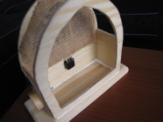 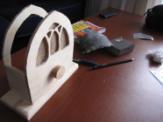 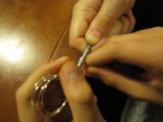 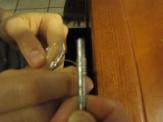 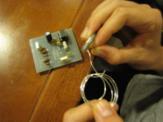 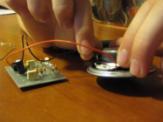 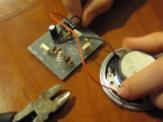 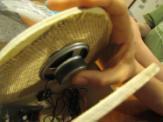 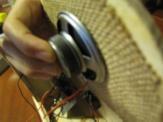 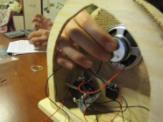 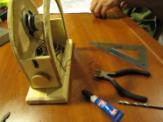 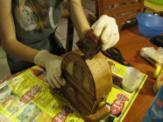 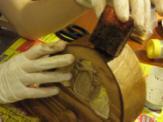 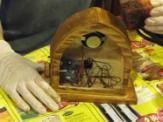 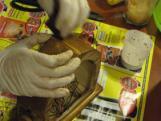 